Dr B. DESOUTTER25 Avenue Aristide BRIAND34170 Castelnau le lezTél. Fax :04 67 72 37 64desoutter@wanadoo.frTRAITEMENT D’ACOMPAGNEMENTDES EFFETS SECONDAIRES DES CHIMIOTHERAPIES ET RADIOTHERAPIES,A PROPOS DE QUELQUES CAS CLINIQUES.(ou : quand choisir le moment du traitement par acupuncture en fonction des effets secondaires induits)Résumé : L’auteur, au travers de quelques cas pratiques, met en avant l’importance de la place de la séance d’acupuncture en fonction des réactions secondaires aux différents traitements des cancers.Mots clés : Cancer, effets secondaires, stratégie thérapeutique.INTRODUCTIONLors de la mise en place du traitement d’accompagnement par acupuncture des effets secondaires des chimiothérapies , des interventions chirurgicales ou des radiothérapies, il nous semble particulièrement important de choisir le moment de la séance d’acupuncture pour obtenir le meilleur résultat.De nombreuses indications thérapeutiques ont été apportés lors de ce congrès, et suite à de nombreux articles parus dans Acupuncture et moxibustion.( 2, 3, 4, 7, et nombreuses références Acubase). Nous ne reviendrons donc pas sur les stratégies proposées selon des perturbations issues des traitements chimiques nécessaires, mais bien souvent accompagnés d’effets secondaires, sauf lorsqu’il s’agira de quelques combinaisons particulières qui se sont avérées efficaces et que nous proposerons.Par contre, il est souvent peu précisé à quel moment intervenir pour obtenir les meilleurs résultats. Et cette question nous paraît essentielle ;A propos de quelques cas, nous évoquerons à quel moment du traitement nous intervenons suite à la réaction de chacun des individus traités.Il faut savoir que, selon des molécules utilisées pour le traitement et les protocoles choisis, de plus en plus complexes et sur lesquels nous ne rentrerons pas dans les détails, et selon la sensibilité particulière de chacun, les réactions sont différentes . Il s’agira d’en tenir compte.Nausées, vomissements, anorexie, brûlures gastriquesIl s’agit sans doute des effets secondaires les plus fréquents des traitements de chimiothérapie.Sylvie, 53 ans a présenté un néo du sein gauche en septembre 2008, avec intervention chirurgicale, 4 mois de chimiothérapie et 1 mois de radiothérapie.Mise sous tamoxiphèneOvariectomie en 2010En juin 2012, Récidive avec métastase osseuse (cimentoplastie), radiothérapie en novembre et décembre 2012.Elle démarre ensuite une chimiothérapie, en cours actuellement,  avec nausées, colopathies, et céphalées frontales et bilatérales.1 chimio par semaine : Taxol et RéceptalLes symptômes digestifs et les migraines apparaissent 48 heures après le traitement.Nous choisissons donc de programmer les séances d’acupuncture le lendemain de la séance de chimiothérapie.Nette amélioration des troubles digestifs et nette diminution des maux de tête.Actuellement persiste une asthénie importante, toujours 48 heures après le traitement et nous la traitons selon les mêmes modalités, à savoir, 48 heures après la séance de chimiothérapie.Christelle , 65 ans, est traitée pour un cancer du sein gauche depuis 3 mois.D’abord traitement chirurgical suivi de chimiothérapie de « prévention », les ganglions sentinelles étant négatifs (Epirubicine, cyclophosphamide, Fluorouracil.)6 séances espacées de 3 semaines2 types de réaction :D’une part des nausées, anorexie , asthénie dès la séance,D’autre part, une diminution du goût avec bouche pâteuse rendant la prise d’aliments insipide, ceci quelques jours après le traitement : Ve 15(Xinshu), Co 7(Shenmen), TR 19(Luxi), Es 36 (Zuzanli), Ra 3 (Taibai) ( S de M   )Les cures étant prévues longtemps à l’avance, nous prévoyons une séance la veille de la cure et une autre 48 heures après, ce qui améliore rapidement le goût pour la nourriture .De plus, la formule sanguine étant particulièrement basse, une séance 5 jours avant la prise de sang réalisée avant chaque cure permet une stabilisation des chiffres.        Séance la veille du prélèvement        Séance 5 jours avant le prélèvementEntre le premier et le 11 juillet, le prélèvement sanguin à été, pour des raisons techniques réalisé le lendemain de la séance d’acupuncture.Des rayons sont prévus pour le mois suivant.Nous  verrons dans d’autres cas cette importance de laisser passer quelques jours entre consultation et prise de sang.Alain, 54 ans présente un lymphome, non traité, mais sous surveillance régulière           Début des séances d’acupuncture, un mois avant la prise de sang.Séance du 19 07 2013 : Modification du traitement, jusqu’à présent accès sur le Sang en raison de l’aspect du pouls et de la langue :Ve 13 (Feishu), RM 17 (Shanzhon), VB 38 (Yangfu), MC 6 (Neiguan).Philippe, 62 ans, est traité pour un néo du foie depuis 2008. Chirurgie en août 2008. Chimiothérapie jusqu’en février Le bilan du scanner de contrôle est bon. Les principaux troubles rencontrés sont des paresthésies des extrémités . En 2009 la chimiothérapie est arrêtéeEn 2011, il revient pour une lésion sous-pancréatique.Reprise de la chimiothérapie en décembre2011 avec l’apparition de lésions suspectes au niveau osseux.Le syndrome pied-main persiste, mais ce qui lui est le plus pénible, ce sont les nausées, les douleurs gastriques et l’anorexie. Perte de poids de 10 kilos et apparition d’une maladie de Krohn.Les séances sont poursuivies, avec une amélioration de la maladie de Krohn et le syndrome pied-mains. A cette époque, les séances ont lieu la veille ou l’avant-veille de la chimiothérapie.Il est ré-opéré fin juin 2012En novembre 2012, récidive thoracique et reprise d’une série de 6 chimio tous les 15 jours. Il supporte bien le traitement, mais le hasard du calendrier fait qu’une séance à lieu le jour même de son traitement. Le résultat est alors spectaculaire avec aucun effet secondaire du point de vue digestif et un bon tonus. Reprise du poidsSuite à cette constatation, il demande que sa chimio ait lieu en fin de matinée, demande acceptée par les cancérologues et la séance est programmée en début de matinée.Ceci montre bien l’importance du choix du moment de la séance par rapport aux effets secondaires du traitement.Michel, 63 ans, est opéré en janvier 2012 pour un cancer du rectum. Mise en place d’une colostomie avec mise en place d’une poche extérieure, intervention chirurgicale, chimiothérapie et radiothérapie.Michel vient me consulter suite à des douleurs intenses, « tout le fondement en feu, l’empêchant de s’assoir longtemps » et absence de contrôle urinaire.Evitant tout point local, de toute façon trop sensible, nous choisissons les points de Vessie au membre inférieur, Méridien très Yang et passant dans la région concernée :Ve 40 (Weizhong), Ve 55 (Heyang), Ve 57 (Chenshan), Ve 60 (Kunlun), Ve 64 (Jinggu), Po 7 Lieque)Ve 40: A des effets bénéfiques sur la vessie  indiqué pour toute une variété de troubles urinaires, énurésie, miction difficile. Ve 55 :   Traite la douleur des organes génitaux. Sensation de chaleur de la région périnéale, douleur brutale des organes génitaux externes.Ve 57 : toutes variétés d’hémorroïdes, douleur intense, fistules.Ve 60 : soulage la douleur. Chaleur interne de la vessie, brûlures lors des mictions.coccyx, enflure et douleur de la région périnéale,Ve 64 : Ce point disperse la Chaleur de la Vessie et s’utilise donc en cas de sensation de brûlures lors des mictions.Source de vessie. Peut tonifier ou disperser : Prostate, sphincter, urètre.Po 7 : Douleur des organes génitaux urinaires, mictions difficiles et douloureuses.(1)C’est aussi un point indiqué pour toutes les brulures, physiques, chimiques et les rayons peuvent, nous semble-t-il entrer dans ce cadre( 8)L’amélioration est rapide et nette et nous choisissons de faire la séance d’acupuncture dès le lendemain des rayons.Les bons résultats nous invitent à choisir des points locaux et le point Ra  9, choix malheureux car il réveille à nouveau la douleur. L’action du Ra 9 sur l’Humidité-Chaleur était, semble-t-il une erreur dans ce cadre là.Actuellement la douleur a bien diminuée, La tumeur rectale étant « guérie », la continuité colo-rectale est rétablie.Nous poursuivons une fois par semaine les séances, ce qui permet peu à peu un meilleur contrôle de la continence des selles et de la miction.La douleur est à ce jour, minime, à type fissure anale et Michel, après un parcours lourd et démoralisant, (parfois à la limite suicidaire), reprend goût à la vie et même aux activités sportives.Il a , en outre, repris les 10 kilos perdus.CONCLUSIONSi le choix des points est important, il ne faut pas minimiser le rôle de la place de la séance selon les réactions secondaires aux traitements.Ces choix se feront au fur et à mesure des réponses au traitement selon les dires du patient.BIBLIOGRAPHIE-1- DEADMAN P. AL-KAFAJI : Manuel d’acupuncture . Satas. Bruxelles. 2003-2- DESOUTTER B. :Accompagnement par acupuncture des patients cancéreux en cours de traitement : 1ère partie .Acupuncture et moxibustion, Vol.7 , n°1, 2008 , p. 32-38HématiesHémoglobineLeucocytesLymphocytesPlaquettes29 06 20133 920 00011,72100680164 00001 07 20133 950 00011,853001781216 00011 07 20133 610 00010,71300620164 00020 07 20133970 00011 ;855001144239 00012 08 20133850 00011,34300942205 000DatesLeucocytesLymphocytesPlaquettes09 01 2013144001080146 0000702 201312900993158 00018 04 2013132001069159 00030 05 2013213001789159 00020 06 2013200001660143 00017 07 2013155001318148 00012 08 2013146001314152 000-3- DESOUTTER B. :Accompagnement par acupuncture des patients cancéreux en cours de traitement : 2° Partie. Acupuncture et moxibustion, Vol.7 , n°2, 2008 , p. 119-4- JEANNIN P. : Patients cancéreux et acupuncture : synthèse de vingt trois ans de recherche. Acupuncture et moxibustion . Vol.5,N° 1.2006-5- MACIOCIA G..: La pratique de la médecine chinoise. Edition Satas. Bruxelles.1997-6- MACIOCIA G. : Les principes fondamentaux de la médecine chinoise. Editions Satas .Bruxelles. 1992 -7- RIBETON L., DINOUART P.: Apport de l’acupuncture au traitement de la douleur en carcinologie. SAA, Société d’Acupuncture d’Aquitaine, séminaire 5, Bordeaux, 51-61.1985.- 8- SOULIE de MORANT G. : : L’acupuncture chinoise. Maloine Paris 1972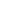 